Android Apps and FirebaseCreate a new project in Android Studio and copy the package name of your new project from Android Studio (eg. Com.raymundoconnor.realtimedb)Log into the Firebase console and create a new project (be careful as you are limited to 5 or so projects) and create a new Project in Firebase (Note: you will need to paste your package name when required)Download the json file and copy and paste same as shown in the screenshots below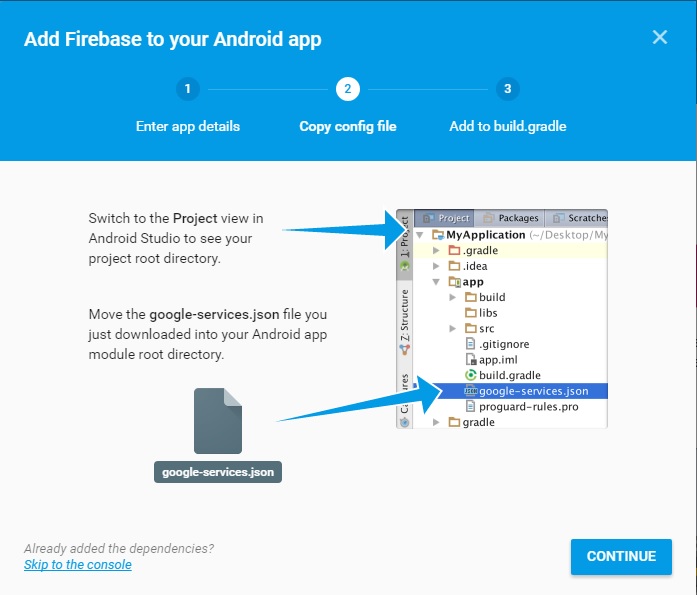 Paste the following code in the correct files as shown in the following 3 screenshots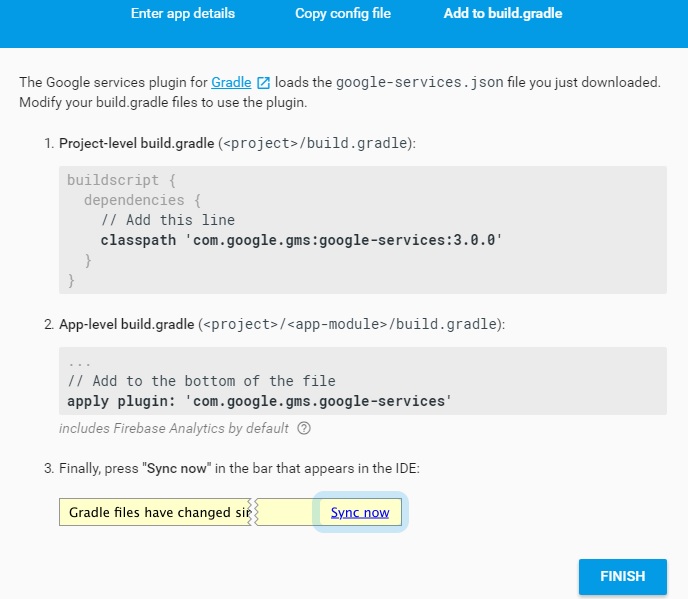 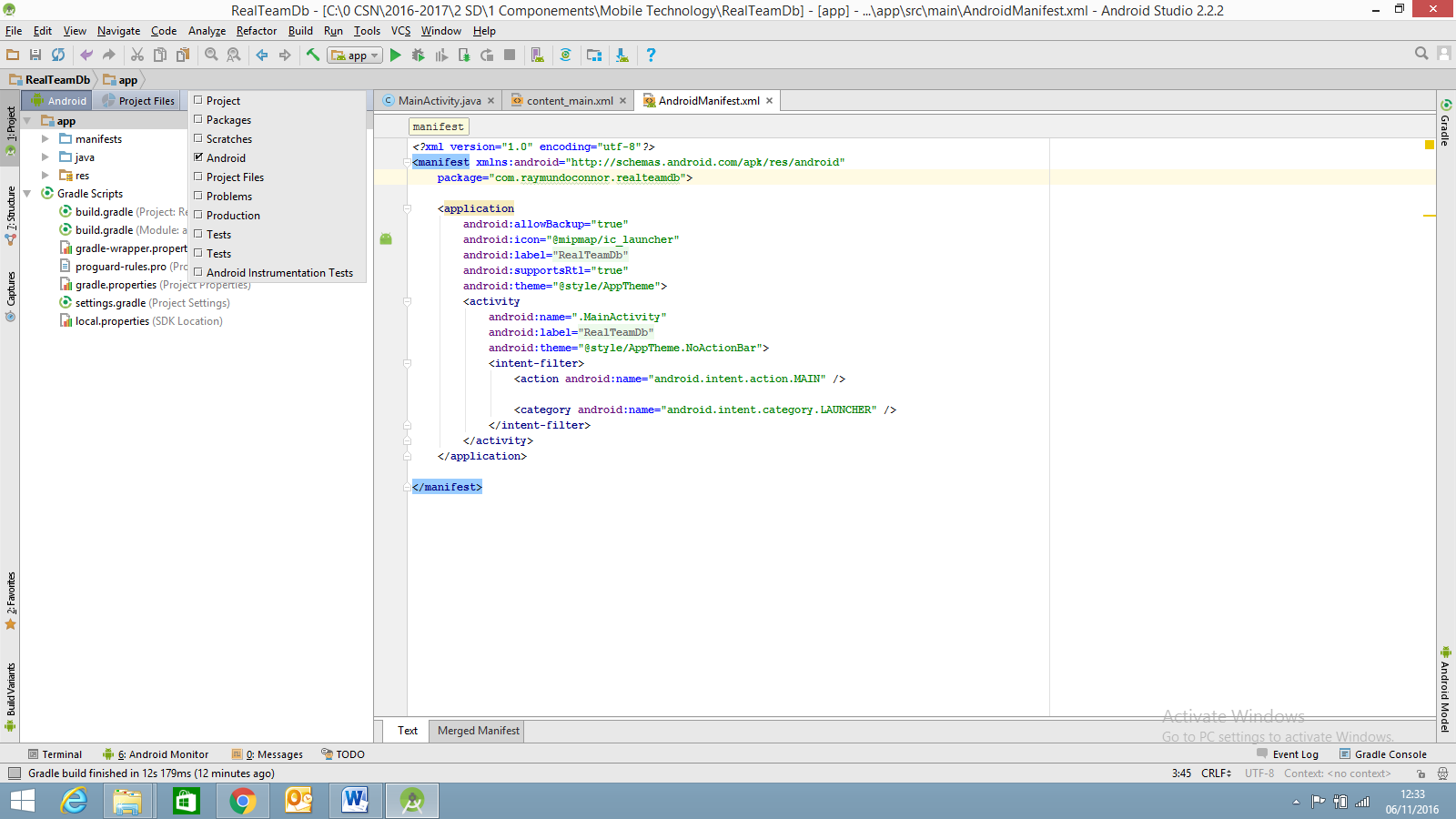 Add the code to the following files only (Note the package name in the Manifest.xml file)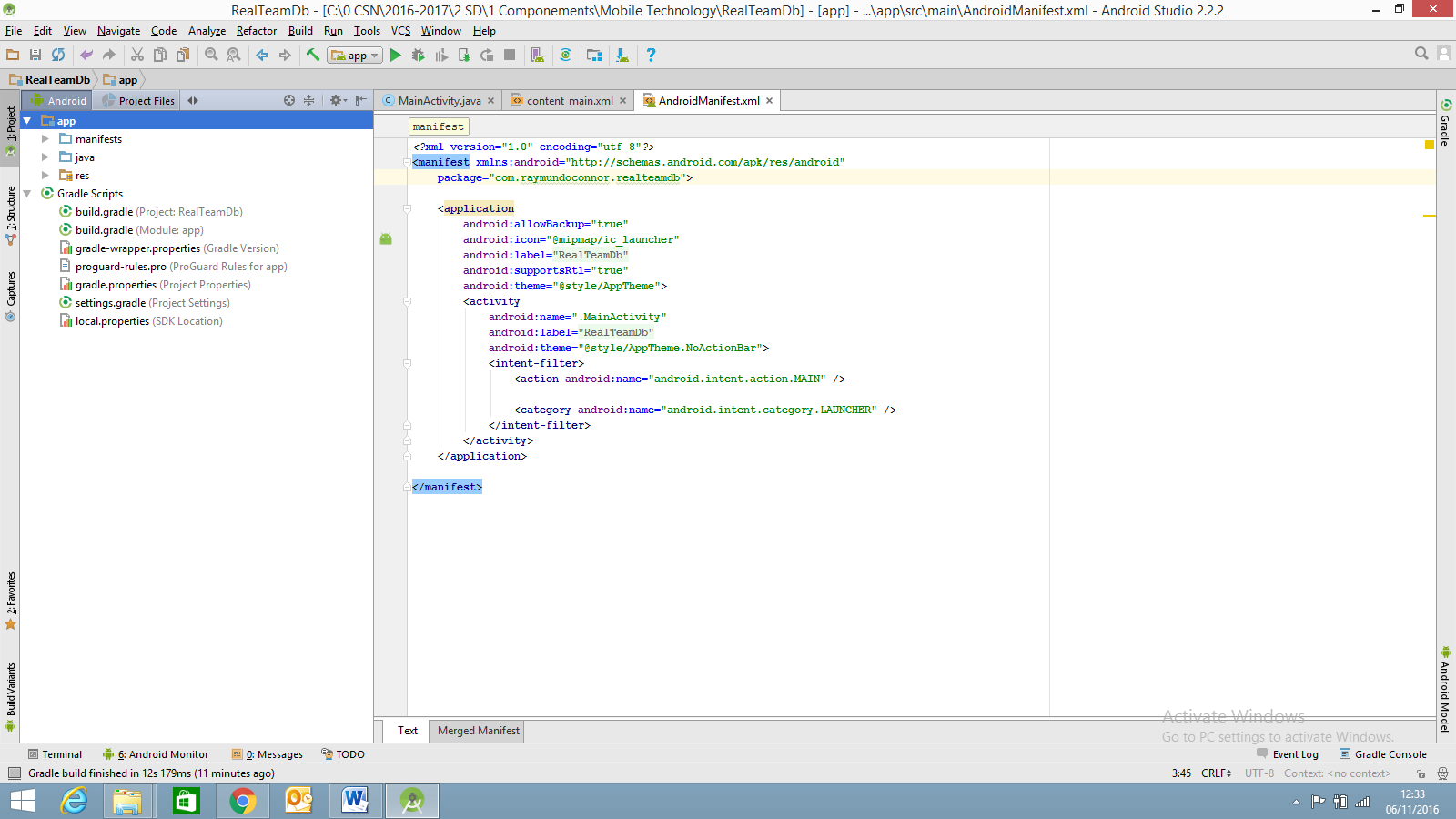 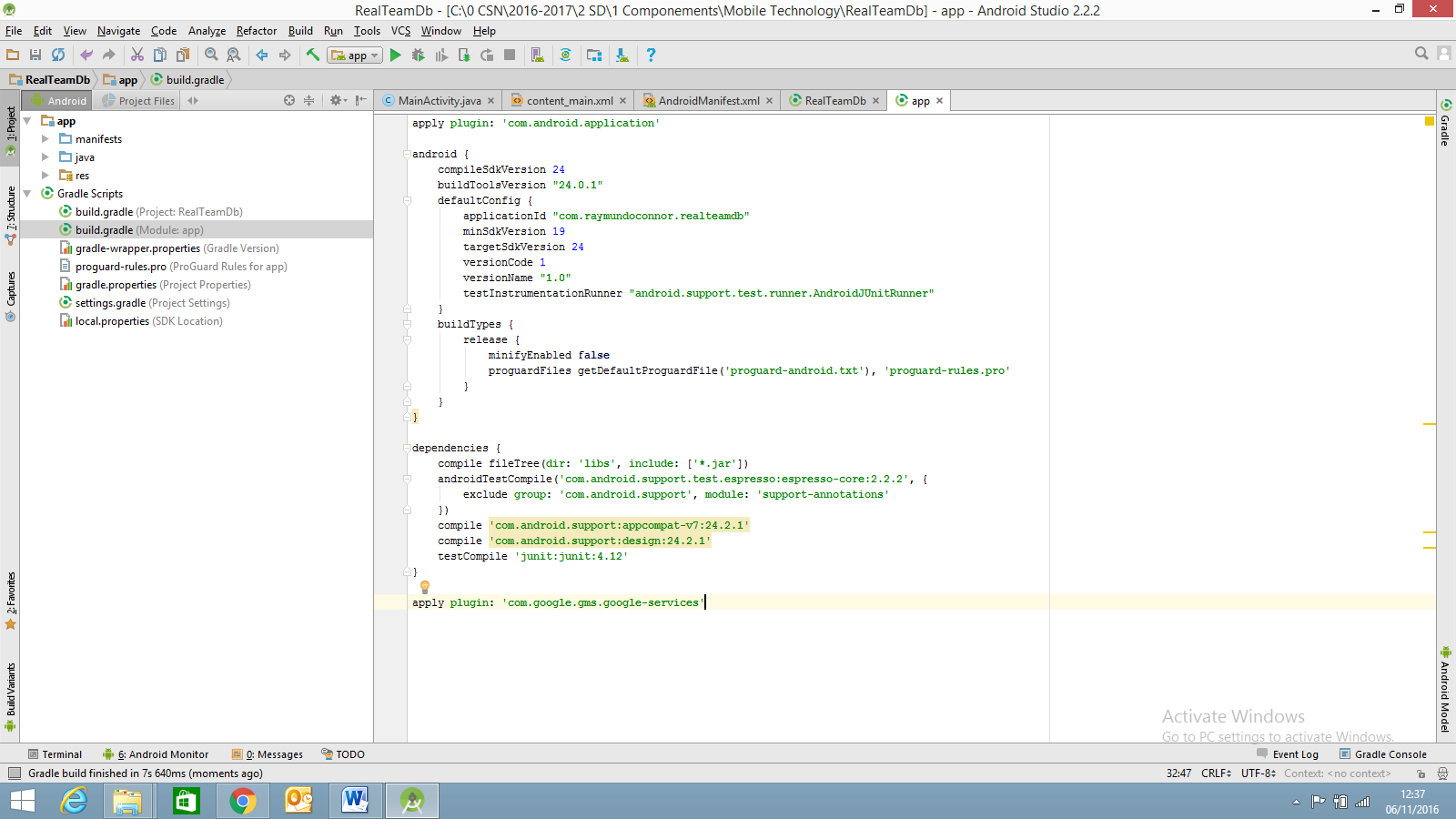 Database (Real time database)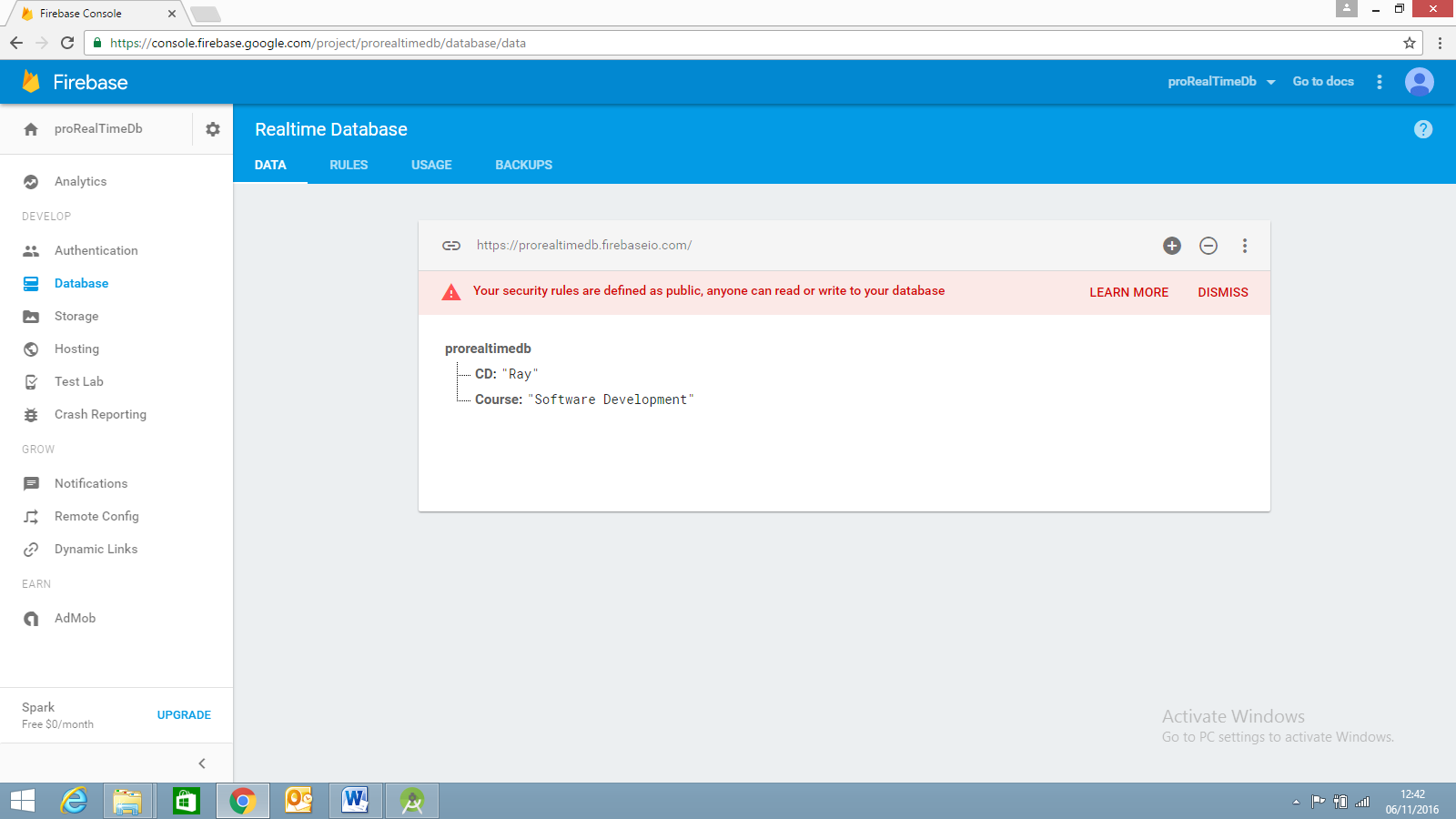 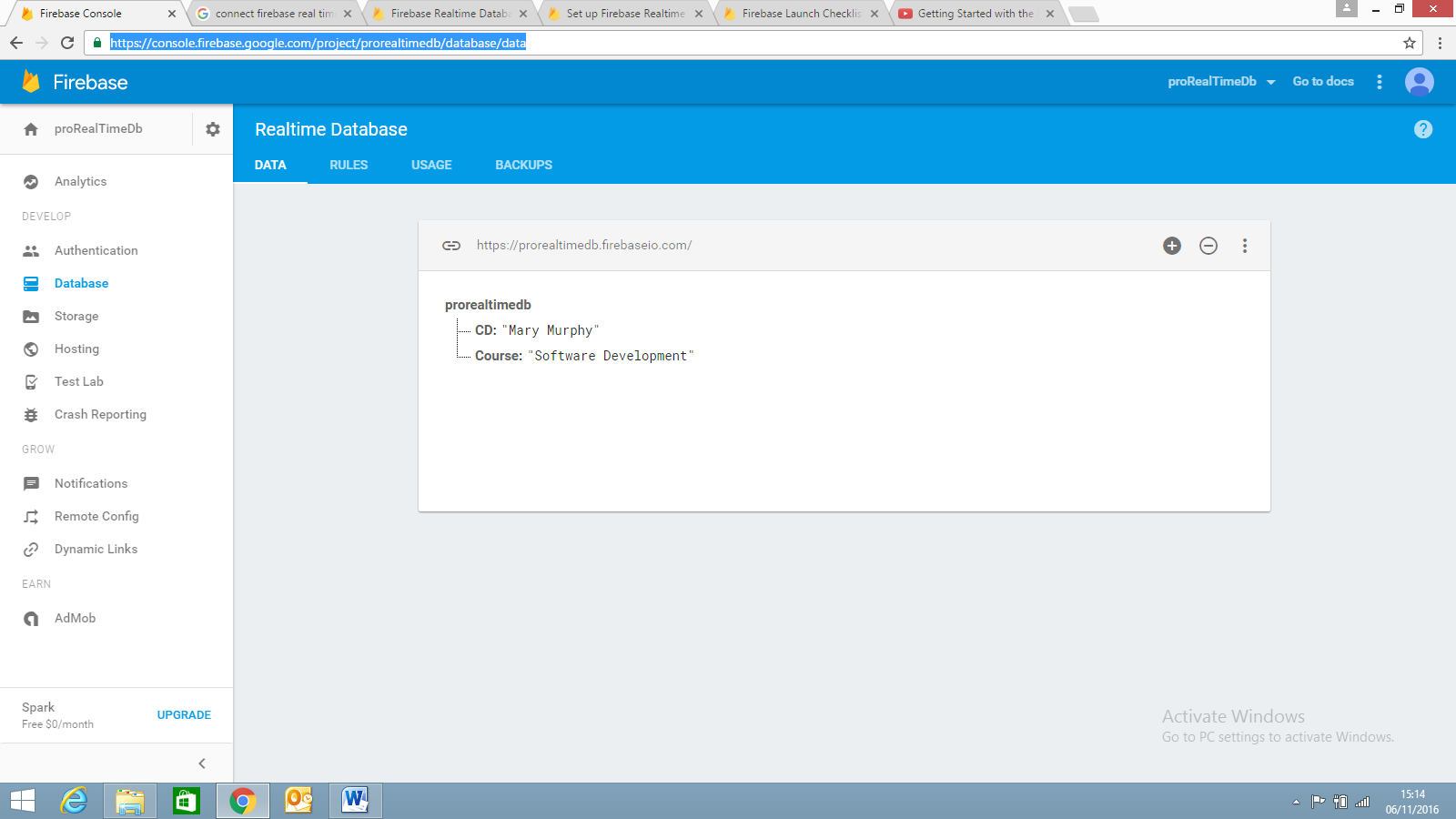 Set Rules to True which makes your data public – this would not be advisable for commercial apps but the apps we are working with do not contain important data.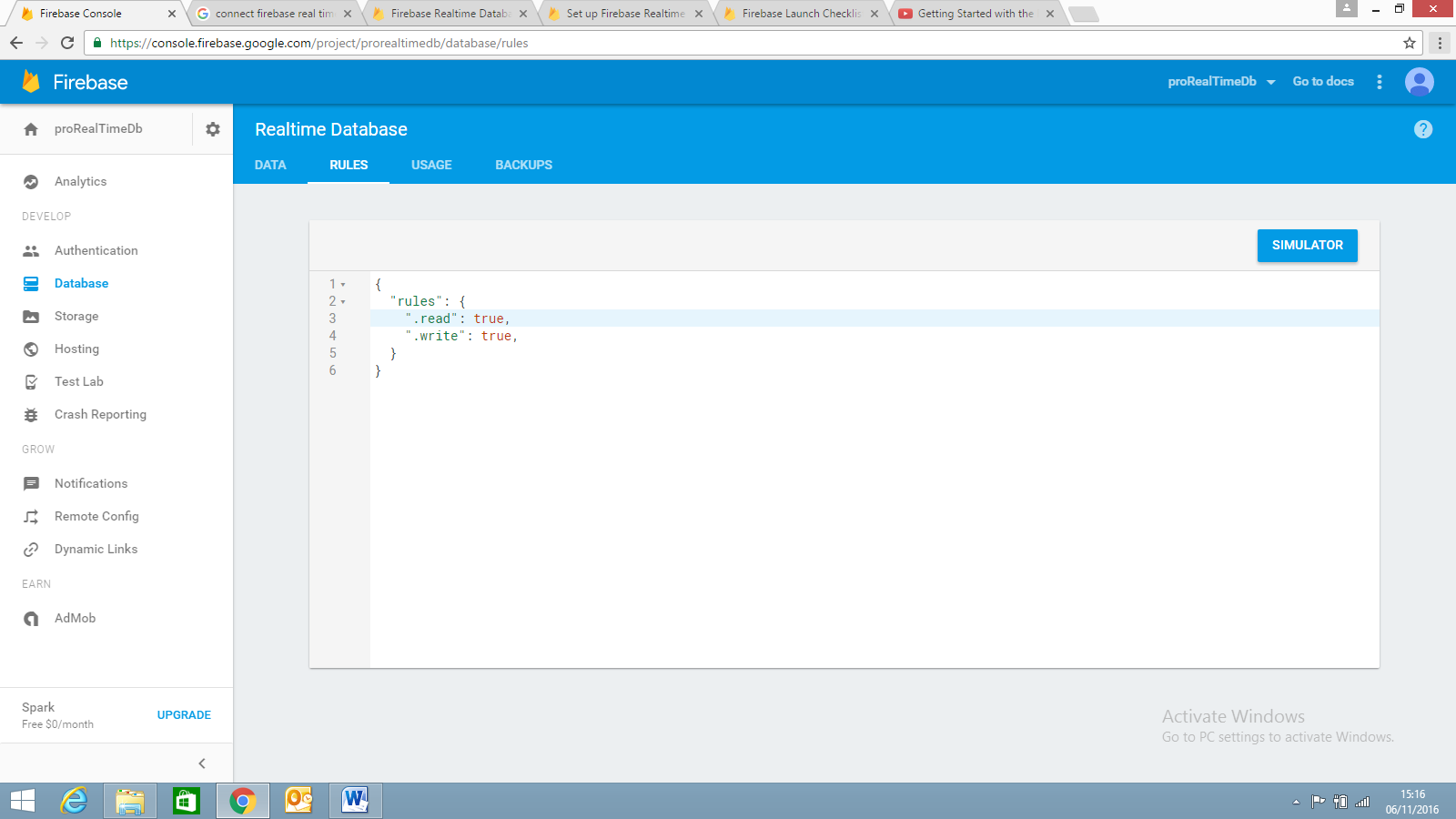 Add the Realtime Database to your appReference: https://firebase.google.com/docs/database/android/start/Add the following line to build gradle (Module app) -     compile 'com.google.firebase:firebase-database:9.8.0'Design your UIExample 1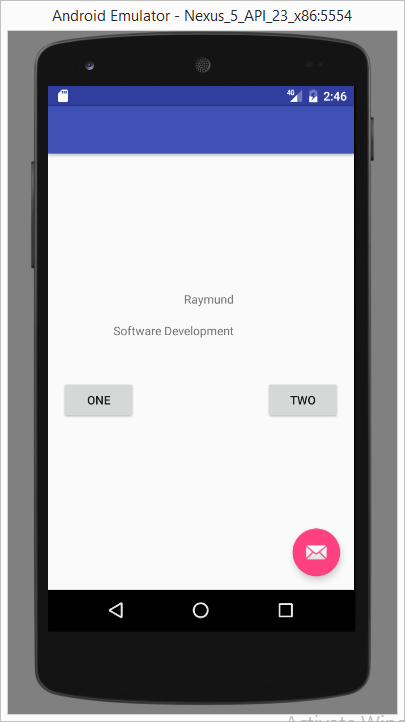 MainActivity.java Source codepublic class MainActivity extends AppCompatActivity {

    TextView tvOne;
    TextView tvTwo;
    Button buttOne;
    Button buttTwo;

    DatabaseReference CD = FirebaseDatabase.getInstance().getReference();
    DatabaseReference CourseDirector = CD.child("CD");

    DatabaseReference Course = FirebaseDatabase.getInstance().getReference();
    DatabaseReference CourseName = Course.child("Course");

    @Override
    protected void onCreate(Bundle savedInstanceState) {
        super.onCreate(savedInstanceState);
        setContentView(R.layout.activity_main);

        tvOne = (TextView)findViewById(R.id.textView);
        tvTwo = (TextView)findViewById(R.id.textView2);
        buttOne=(Button)findViewById(R.id.buttOne);
        buttTwo=(Button)findViewById(R.id.buttTwo);
    }

    @Override
    protected void onStart() {
        super.onStart();
        CourseDirector.addValueEventListener(new ValueEventListener() {
            @Override
            public void onDataChange(DataSnapshot dataSnapshot) {
                String text = dataSnapshot.getValue(String.class);
                tvOne.setText(text);
            }

            @Override
            public void onCancelled(DatabaseError databaseError) {
            }
        });

        CourseName.addValueEventListener(new ValueEventListener() {
            @Override
            public void onDataChange(DataSnapshot dataSnapshot) {
                String text = dataSnapshot.getValue(String.class);
                tvTwo.setText(text);
            }

            @Override
            public void onCancelled(DatabaseError databaseError) {

            }
        });

    }Example 1 – with code for two buttons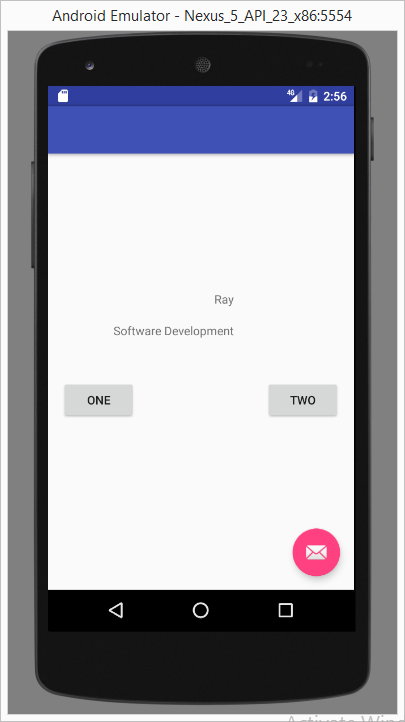 Add the following lines to code the two buttons underneath the code above but inside the onStart methodbuttOne.setOnClickListener(new View.OnClickListener() {
    @Override
    public void onClick(View view) {
        CourseDirector.setValue("Ray");
    }
});

buttTwo.setOnClickListener(new View.OnClickListener() {
    @Override
    public void onClick(View view) {
        CourseDirector.setValue("Raymund");
    }
});Example 1 with code for EditText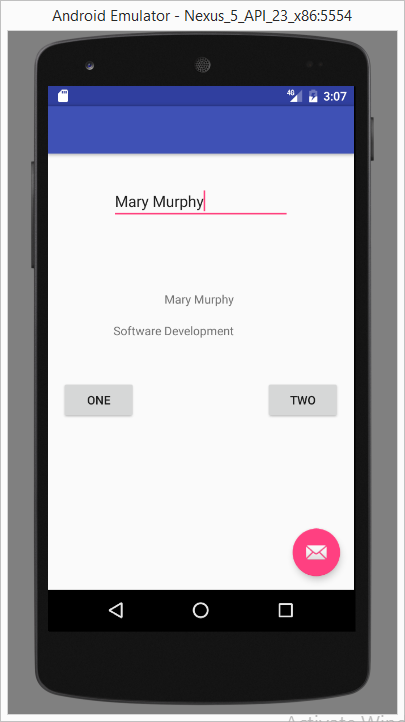 public class MainActivity extends AppCompatActivity {

    TextView tvOne;
    TextView tvTwo;
    Button buttOne;
    Button buttTwo;
    EditText etName;

    DatabaseReference CD = FirebaseDatabase.getInstance().getReference();
    DatabaseReference CourseDirector = CD.child("CD");

    DatabaseReference Course = FirebaseDatabase.getInstance().getReference();
    DatabaseReference CourseName = Course.child("Course");

    @Override
    protected void onCreate(Bundle savedInstanceState) {
        super.onCreate(savedInstanceState);
        setContentView(R.layout.activity_main);

        tvOne = (TextView)findViewById(R.id.textView);
        tvTwo = (TextView)findViewById(R.id.textView2);
        buttOne=(Button)findViewById(R.id.buttOne);
        buttTwo=(Button)findViewById(R.id.buttTwo);
        etName=(EditText)findViewById(R.id.editText);
    }

    @Override
    protected void onStart() {
        super.onStart();
        CourseDirector.addValueEventListener(new ValueEventListener() {
            @Override
            public void onDataChange(DataSnapshot dataSnapshot) {
                String text = dataSnapshot.getValue(String.class);
                tvOne.setText(text);
            }

            @Override
            public void onCancelled(DatabaseError databaseError) {
            }
        });

        CourseName.addValueEventListener(new ValueEventListener() {
            @Override
            public void onDataChange(DataSnapshot dataSnapshot) {
                String text = dataSnapshot.getValue(String.class);
                tvTwo.setText(text);
            }

            @Override
            public void onCancelled(DatabaseError databaseError) {

            }
        });

        buttOne.setOnClickListener(new View.OnClickListener() {
            @Override
            public void onClick(View view) {
                String strCD;
                strCD=etName.getText().toString();
                CourseDirector.setValue(strCD);

            }
        });

        buttTwo.setOnClickListener(new View.OnClickListener() {
            @Override
            public void onClick(View view) {
                CourseDirector.setValue("Raymund");
            }
        });

    }